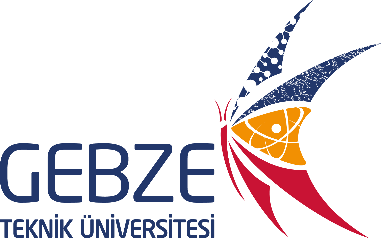 HERAEUS BİOFUGE 15R SANTRİFÜJ CİHAZININ KULLANIM TALİMATIDök. NoCH-TL-0291HERAEUS BİOFUGE 15R SANTRİFÜJ CİHAZININ KULLANIM TALİMATIİlk Yayın Tarihi10.07.2018HERAEUS BİOFUGE 15R SANTRİFÜJ CİHAZININ KULLANIM TALİMATIRevizyon Tarihi-HERAEUS BİOFUGE 15R SANTRİFÜJ CİHAZININ KULLANIM TALİMATIRevizyon No0HERAEUS BİOFUGE 15R SANTRİFÜJ CİHAZININ KULLANIM TALİMATISayfa No1Cihazın fişini prize takınız“LID”  düğmesine basarak cihazın kapağını açınızÖrnekleri cihaza dengeli bir şekilde yerleştiriniz. Aynı boyut ve ağırlıktaki tüm örnekleri rotora simetrik bir şekilde yerleştirinizRotorun simetrik olarak dengeli olduğuna karar verdikten sonra cihazın kapağını kapatınızSantrifüjleme süresini ayarlamak için “TIME” alanındaki “SET” tuşuna basınız. Süreyi arttırmak veya azaltmak için gerekli olan değişiklikleri +/- tuşlarını kullanarak yapınız. Santrifüj hızını ayarlamak için “SPEED (RCF)” alanındaki “SET” tuşuna basınız.  +/-  tuşlarını  kullanarak istenilen hız değerini ayarlayınızSantrifüj sıcaklığını ayarlamak için “TEMP” alanındaki “SET” tuşuna basınız.  +/-  tuşlarını  kullanarak istenilen sıcaklık değerini ayarlayınız. “START/STOP” tuşuna  basarak santrifüj işlemini başlatınızAyarlanılan süre sona erdiğinde santrifüj işlemi otomatik olarak “STOP” konumuna gelecektir. İstenilen bir anda santrifüj işlemini durdurmak için “START/STOP” tuşuna basınız. “LID”  düğmesine basarak cihazın kapağını açınız. Örnekleri rotor içerisinden çıkartınız ve cihazın kapağını tekrar kapatınız